Задания по математике за 10 класс для учащихся, которые условно переведены в 11 класс.Учебник по алгебре: Алгебра и начала математического анализа. 10-11 классы. (базовый и углубленный уровни) - Алимов А.Ш., Колягин Ю.М. и др.Учебник по геометрии: Геометрия. Учебник для 10-11классов - Атанасян Л.С. и др.Выполнить контрольные работы по алгебре и геометрии в тетради. Принести в школу в срок с 25.08.21 по 15.09.21. Написать итоговую контрольную работу за 10 класс в школе.Контрольная работа №1 по теме “Действительные числа”Контрольная работа№2 по теме  «Степенные функции».Контрольная работа №3 по теме «Показательная функция»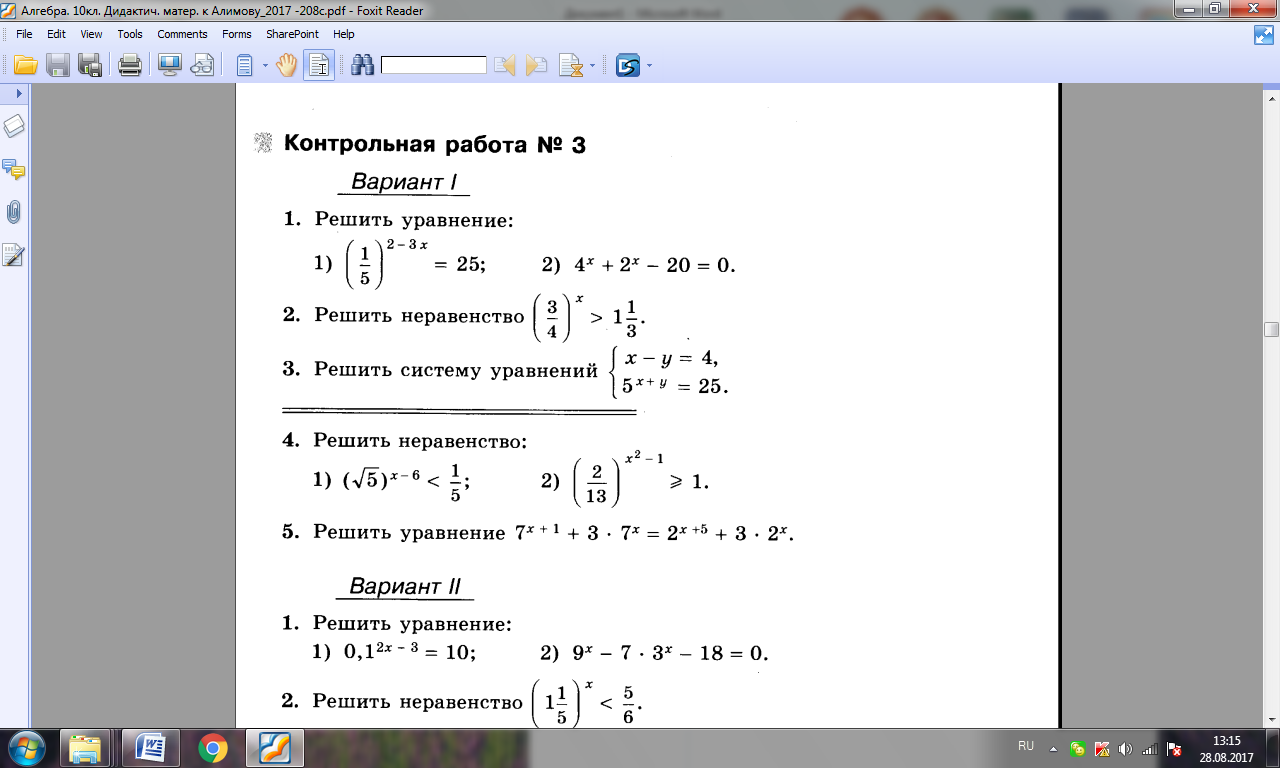 Контрольная работа №4 по теме «Логарифмическая функция».Постройте график функций: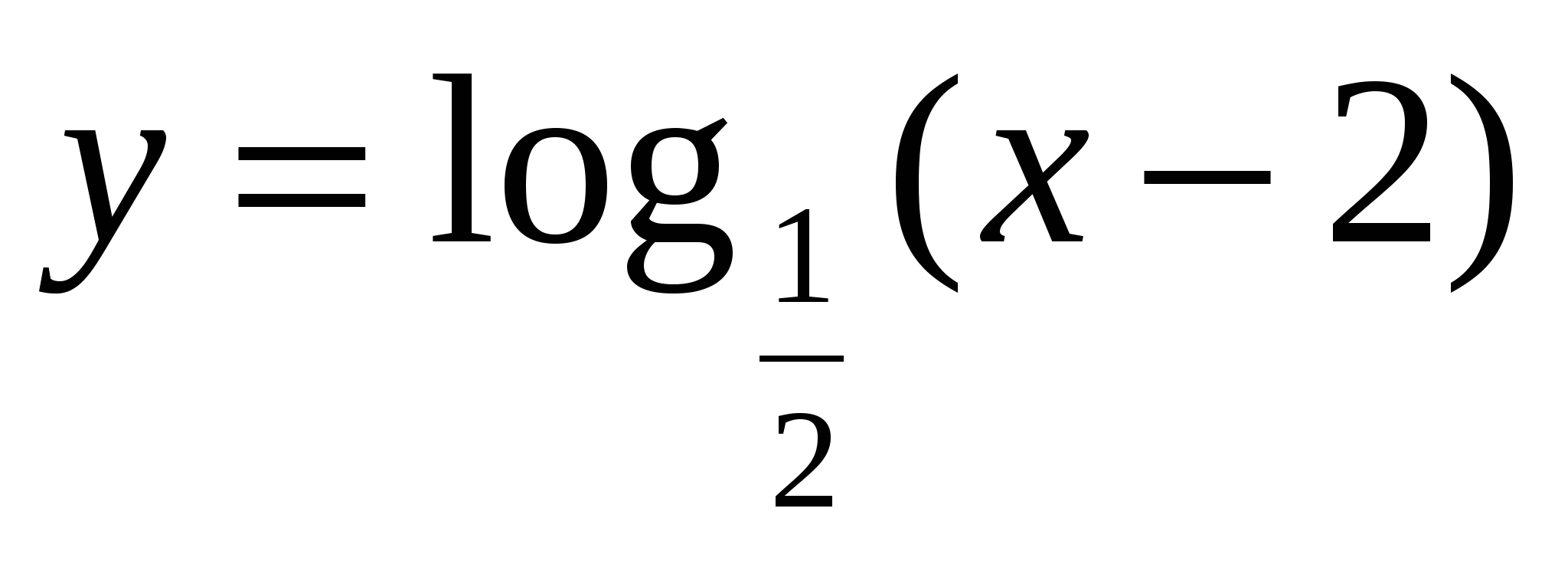 2. Вычислите:а) 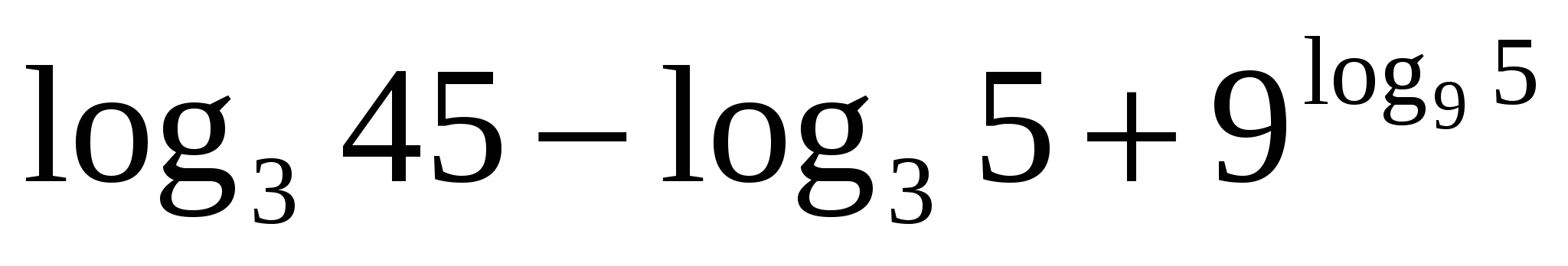 б) 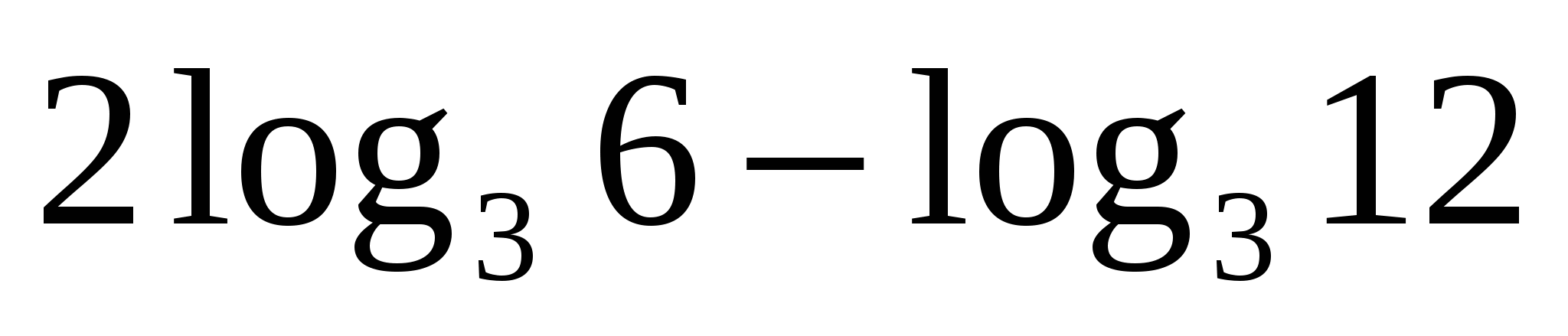 3. Решите уравнения:а);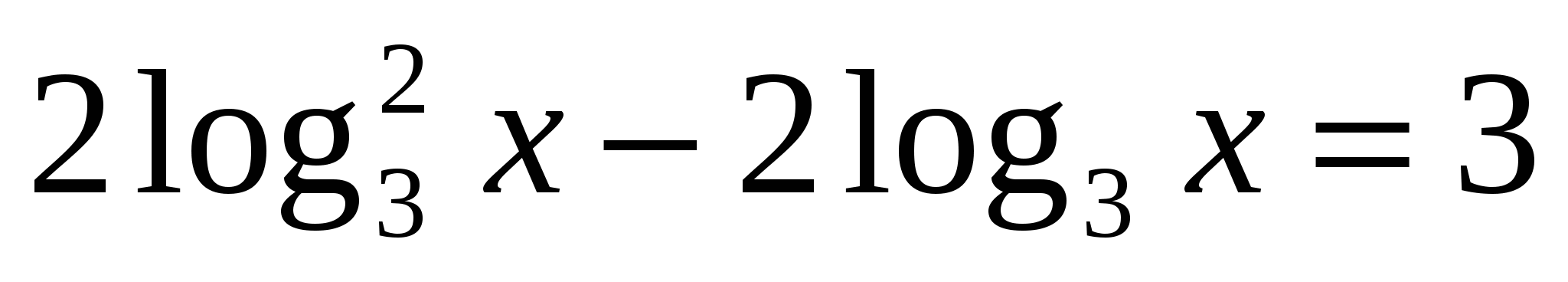 б); 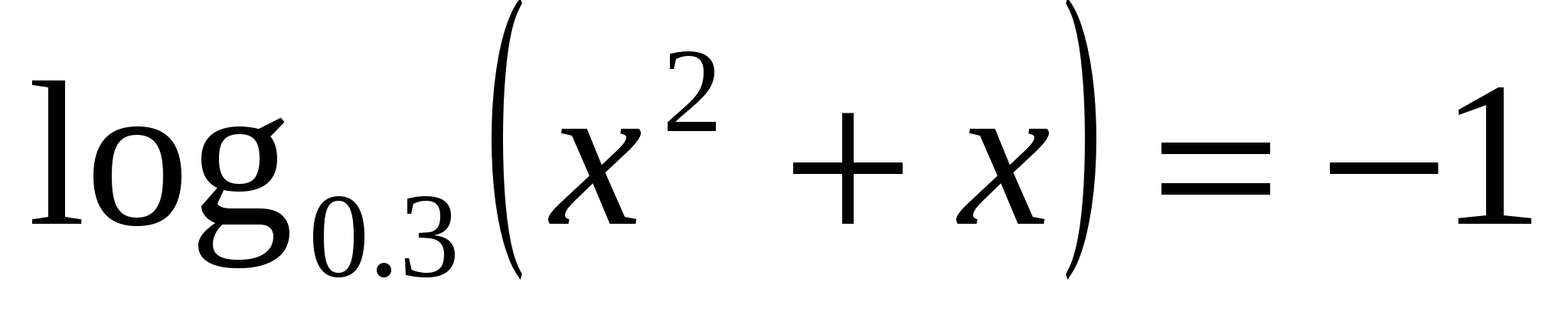 4. Решите неравенства: а) ;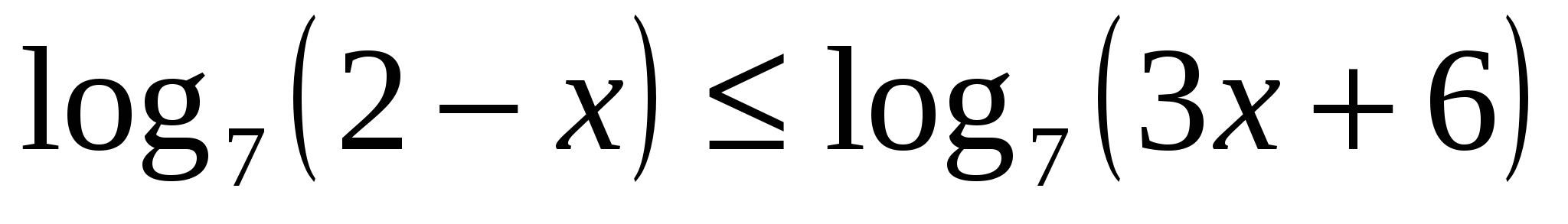 б) .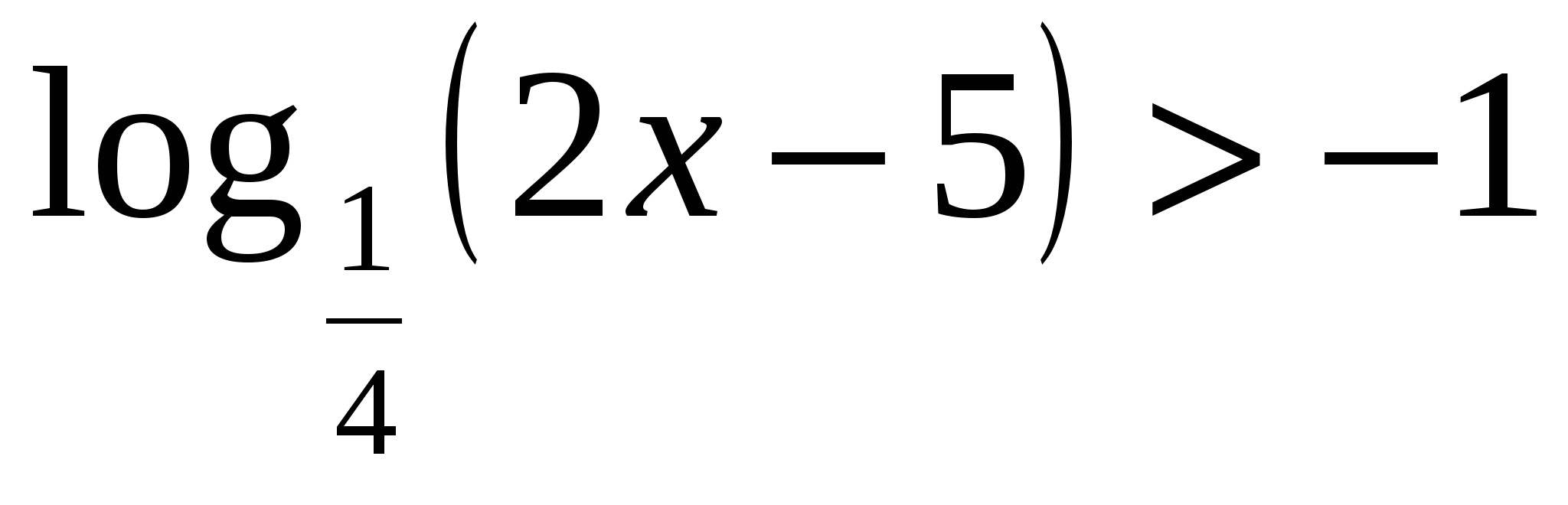 Контрольная работа№5 по темам:«Тригонометрические функции любого угла».«Основные тригонометрические формулы».Итоговая контрольная работа (образец)Задание №1-№11 - 1 баллМаксимум 11 баллов1) Найдите значение выражения: 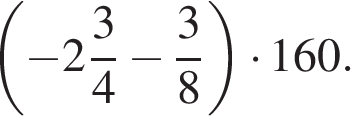 2) На прямой отмечены точки K, L, M и N.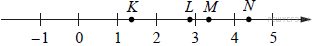 Установите соответствие между указанными точками и числами из правого столбца, которые им соответствуют.Запишите в ответ цифры, расположив их в порядке, соответствующем буквам  3) Найдите корень уравнения а)       б) 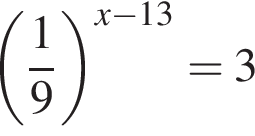 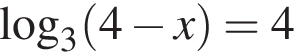 4) Найдите значение выражения:      при .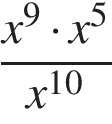 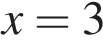 5) Найдите значение выражения 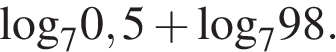 6) Найдите cosα , если sinα = 0,6 и 0° < α <90°.7) Решите уравнение .8) В среднем из 1000 садовых насосов, поступивших в продажу, 5 подтекают. Найдите вероятность того, что один случайно выбранный для контроля насос не подтекает.9) Боковое ребро правильной треугольной призмы равно 5, а диагональ боковой грани 13. Найти сторону основания призмы.10) Найдите площадь поверхности многогранника, изображенного на рисунке (все двугранные углы прямые). 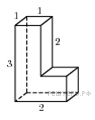 11) В прямоугольном параллелепипеде стороны основания равны 3 и 4 см, высота 7 см. Найти площадь диагонального сечения.ГЕОМЕТРИЯКонтрольная работа №1 по теме «Параллельность прямых и плоскостей в пространстве»11. Точка В не лежит в плоскости треугольника АСD, точки М,N,P – середины отрезков  ВА,ВС,ВD соответственно. Найдите площадь треугольника АСD,если площадь МNP равна 48 см2.12. Точка К лежит между параллельными плоскостями α и β. Прямые а и b,проходящие через точку К, пересекают плоскость α в точках А1В1, а плоскость β – в точках А2В2 соответственно. Найдите КВ1,если А1К: А1А2 = 1 : 3, В1В2 = 15 см	Контрольная работа №2по теме "Перпендикулярность прямых и плоскостей в пространстве"1) Вставьте слова:    Две прямые называются __________, если они пересекаются под прямым __________    Если прямая перпендикулярна двум __________прямым, лежащим в ______,то она __________данной плоскости.	2) Из точки О к плоскости α проведен перпендикуляр ОА  и наклонная ОВ. Вычислите АВ, если ОА = 5 см, ОВ = 10 см.3) Прямые АВ, АС, АО попарно перпендикулярны. Найдите отрезок СО, если ВО = 14 см, ВС = 21 см, АО = 10 см.4) Через точки А и В проведены прямые, перпендикулярные плоскости α, пересекающие её в точках С и К соответственно. Найдите расстояние между  точками А и В, если АС = 10 м, ВК = 6 м, СК = 3 м  и отрезок АВ не пересекает  плоскость  α.5) Из точек А и В , лежащих в двух перпендикулярных плоскостях, опущены перпендикуляры АС и ВК на прямую пересечения плоскостей. найдите длину отрезка АВ, если АС = 7 см, ВК = 8 см, СК = 6 см.Контрольная работа №3 по теме "Многогранники"В правильной четырехугольной пирамиде SABCD точка О – центр основания, S - вершина , SC = 13, АС = 10. Найти высоту пирамиды.В прямоугольном параллелепипеде стороны основания равны 12 см и 5 см. Диагональ параллелепипеда образует с плоскостью основания угол . Найти площадь боковой и полной поверхности параллелепипеда.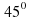 В основании четырехугольной пирамиды SABCD точка О – центр основания, S - вершина лежит прямоугольник со сторонами 6 см и 8 см . SO = 4. Найти площадь боковой и полной поверхности пирамиды.В основании прямой призмы лежит треугольник АВС со сторонами АВ = 10, ВС = 21, АС = 17. Боковое ребро АА1 = 15. Точка М лежит на АА1 и АМ : МА1 = 2 : 3. Найти площадь сечения ВМС.Контрольная работа№4 по теме «Векторы в пространстве»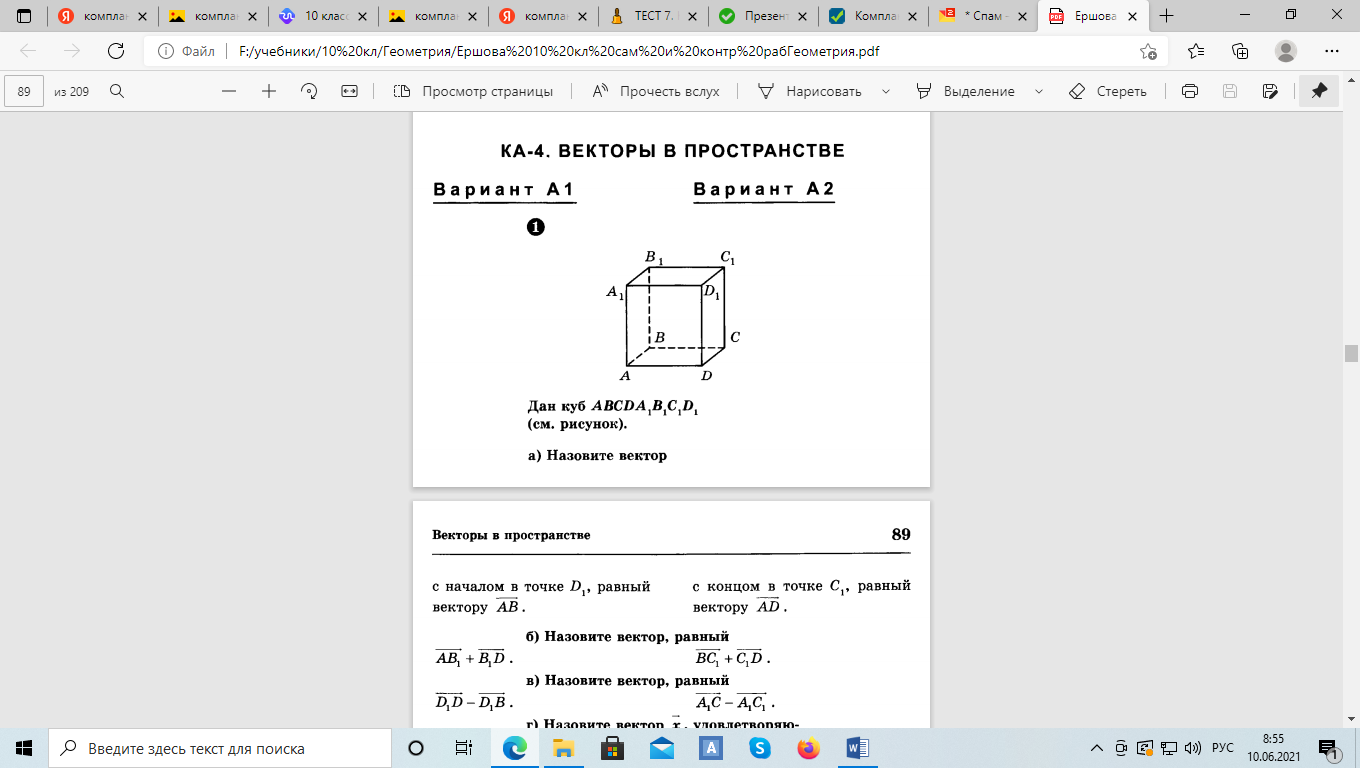                                               с началом в точке D1, равный вектору                    б) Назовите вектор, равный                         в) Назовите вектор, равный  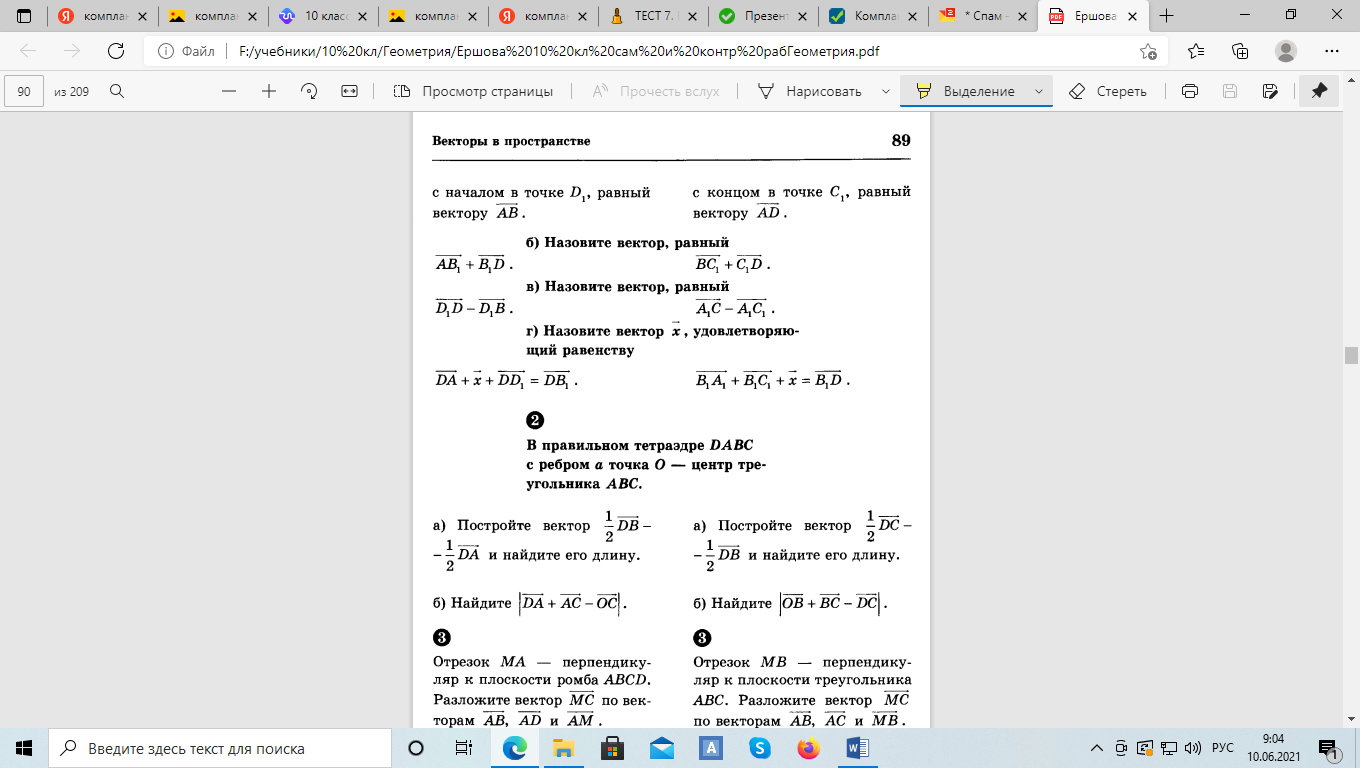 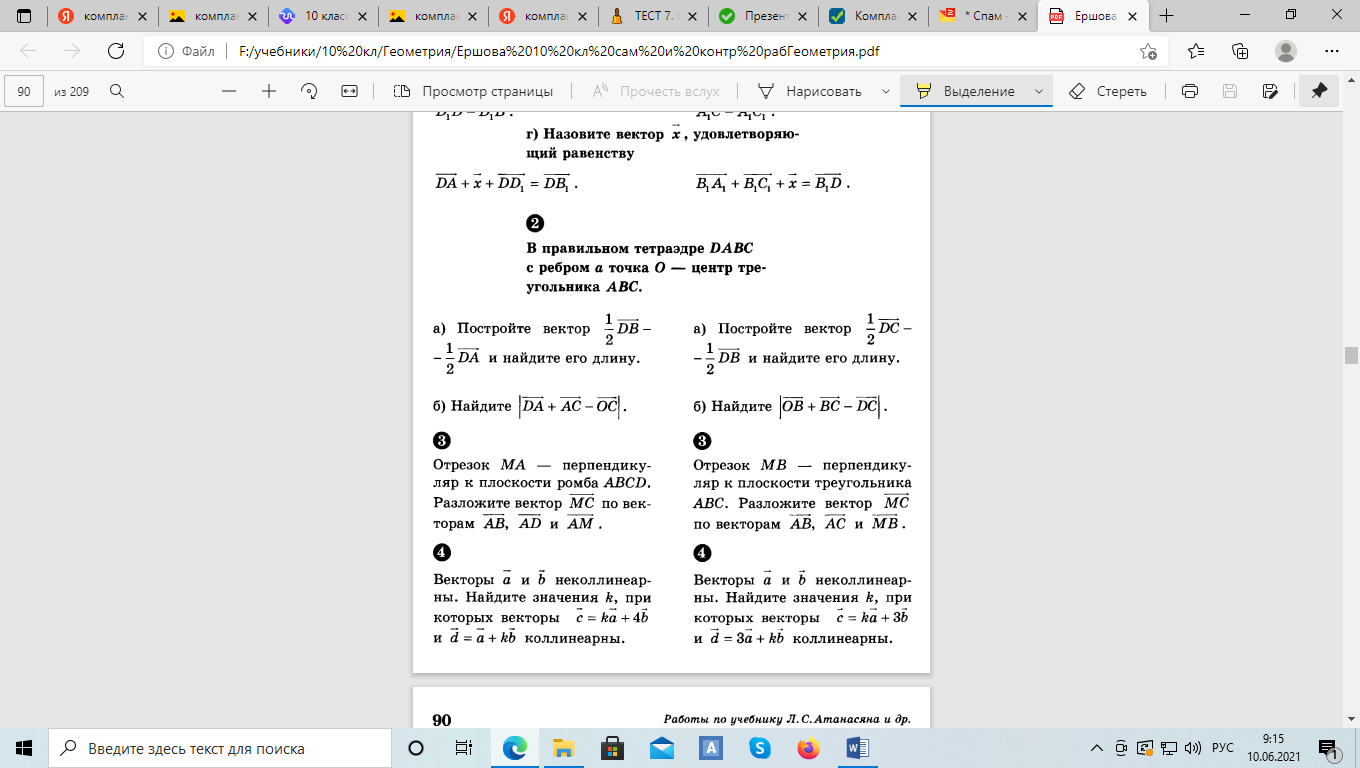 ЗаданиеКоличество баллов№1 Представьте обыкновенную дробь в виде десятичной дроби: а)   б) 1 б1 б№2 Найти сумму бесконечно убывающей геометрической прогрессии:  b1 , q = - 1 б№3. Вычислить: 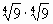 1 б№4 Вычислить: -2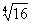 1 б№5. Вычислить: 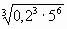 1 б№6. Вычислить: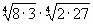 1 б№7. Преобразовать выражение: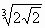 1 б№8. Найти значение выражения: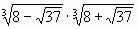 1 б№9 Найдите значение выражения .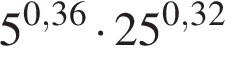 1 б№10  Найдите значение выражения .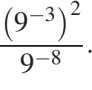 1 б№11  Найдите значение выражения    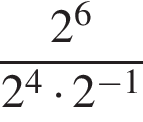 1 б№12 Найдите значение выражения .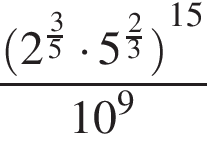 1 б№ 13 Найдите значение выражения: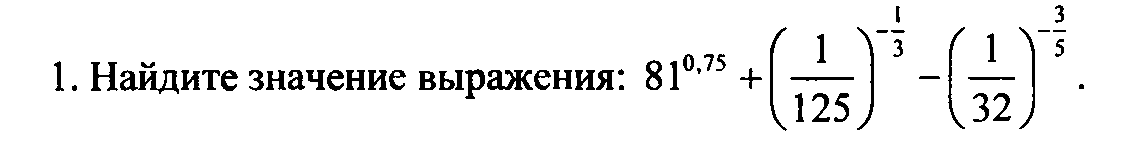 2 бЗаданиеКол-вобаллов1) Найдите область определения функции:1 б1 б1 б2) Построить график функции у = 2х2. Указать область определения функции, область значения функции, промежутки монотонности, наибольшее и наименьшее значение на отрезке 1; 23 б3) Найдите функцию, обратную данной 1 б1 б4) Решите уравнение:  1 б1 б1 бОбязательная частьОбязательная частьЗаданияКол-во баллов1) Вычислите:    а) sin 30° +  cos 30°    б) 2 tg  • ctg     в) sin 120°1 б.1 б.1 б.2) Упростите выражения:    а) 5 + sin² х + cos² х    б) 1 б.1 б.3) Определите знак выражения:    а) cos (-38°)    б) sin 80° • cos 330°1 б.1 б.4) Дано: sin х = ,  < x < π.    Найти: cos х.2 б.5) Решите уравнение:       .  2 бДополнительная часть.Дополнительная часть.1) Упростите:    а) ctg α • sin(-α) - cos (-α)    б) cos ² (π +х) +  cos ² ( + х)2 б.         2 б.2) Докажите тождество:2 б.Отметка"2""3""4""5"Кол-во баллов0-5 б6- 7 б8-9 б10-11 бТОЧКИЧИСЛАА) KБ) LВ) MГ) N1) 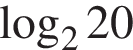 2) 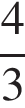 3) 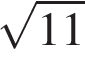 4) 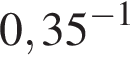 1Точки М, Р, К – середины ребер DA, DB, DC тетраэдра DABC. Назовите прямую, параллельную плоскости FBC.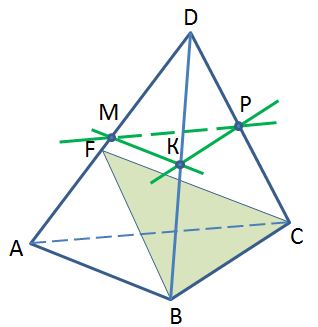 1) МР             2) РК             3) МК              4)  МК и РК2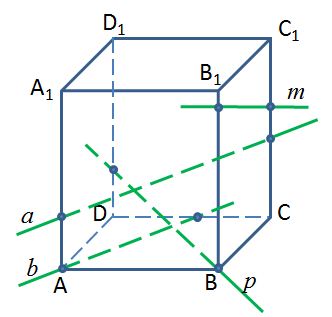 АВСDA1B1C1D1 – прямоугольный параллелепипед. Какая из прямых параллельна плоскости  A1B1C1?1) а                 2) b              3) p             4)  m3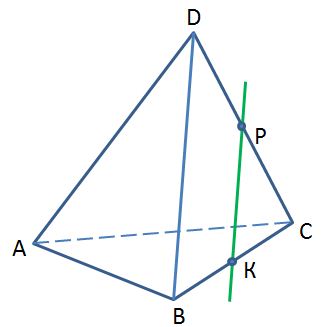 В тетраэдре DАВС ВК = КС, DP = PC. Плоскости какой грани параллельна прямая РК?1) DAB             2) DBC            3) DAC            4)  ABC4Выберите верные высказывания:1) Две прямые в пространстве называются параллельными, если они не пересекаются.2) Если одна из двух параллельных прямых параллельна плоскости, то другая прямая либо так же ей параллельна, либо лежит в этой плоскости.3) Существует такая прямая, которая лежит в плоскости и параллельна прямой, пересекающей данную плоскость. 4)  Скрещивающиеся прямые не имеют общих точек.Ответ: ______ 5Точки А, В, С и D – середины ребер прямоугольного 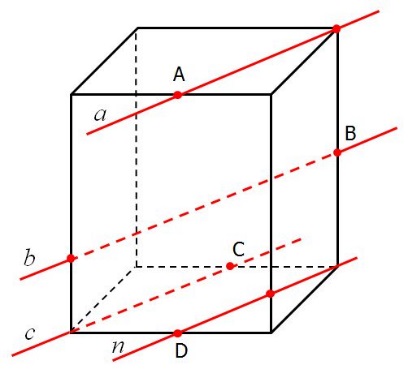 параллелепипеда. Назовите параллельные прямые.1) a || n                           2) a || b                3) b || c                           4)  a || c6Точки А и D – середины ребер параллелепипеда. Выберите верные высказывания: 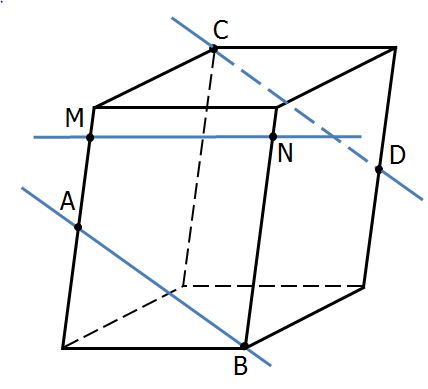 1) Прямые СD и MN скрещивающиеся.2) Прямые АВ и MN лежат в одной плоскости.3) Прямые СD и MN пересекаются. 4) Прямые АВ и СD скрещивающиеся.Ответ: ______ 7Определите взаимное расположение прямых.                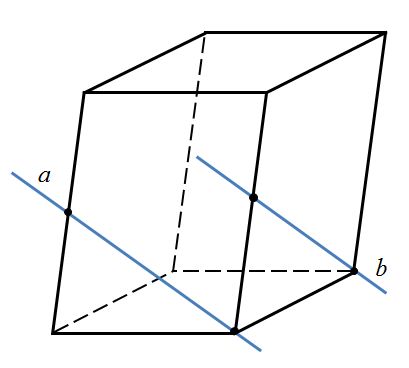 1) a и b – пересекающиеся прямые 2) a и b – параллельные прямые 3) a и b – скрещивающиеся прямые                                8Определите взаимное расположение прямых.                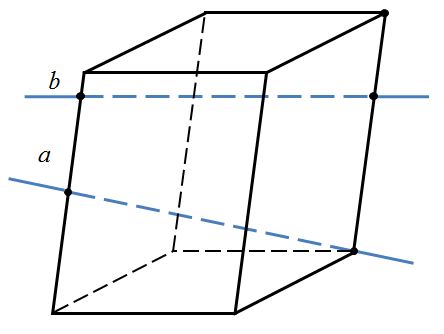 1) a и b – пересекающиеся прямые 2) a и b – параллельные прямые 3) a и b – скрещивающиеся прямые                                9 Треугольники АВК и АВF расположены так, что прямые АВ и FK скрещиваются. Как расположены прямые АК и ВF?1) они параллельны                     2) скрещиваются                   3) пересекаются 10В тетраэдре DАВС АВ = ВС = АС = 20; DA = DB = DC = 40. Через середину ребра АС плоскость, параллельная АD и ВC. Найдите периметр сечения.Ответ: ____ 